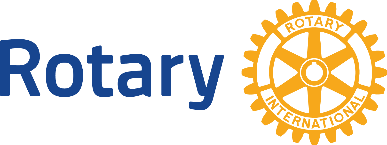 Greece RotaryService Request FormGreece RotaryService Request FormApplicant InformationApplicant InformationOrganization/Person Submitting Request:Organization/Person Submitting Request:Project Address:Project Address:Phone:Phone:E-MailE-MailProject Coordinator:Project Coordinator:Phone:Phone:E-Mail:E-Mail:Purpose for which funding/Project is requestedPurpose for which funding/Project is requestedwho will benefit from this request?who will benefit from this request?request detailsrequest detailsNumber of volunteers needed:Number of volunteers needed:Date and time needed:Date and time needed:Job Description:Job Description:Financial structure:  501 (c) 3:     Yes  or  NoFinancial structure:  501 (c) 3:     Yes  or  NoAmount of funding requested:Amount of funding requested:Date the funding is needed:Date the funding is needed:Total amount needed for the project/program?Total amount needed for the project/program?What other sources will you receive funding from?What other sources will you receive funding from?How will your organization publicize this grant?How will your organization publicize this grant?Below to be completed by the committee submitting the requestBelow to be completed by the committee submitting the requestHow does this request support the Clubs Strategic Plan?How does this request support the Clubs Strategic Plan?Is this a local or international project?Is this a local or international project?How does this project meet the needs in the community?  How does this project meet the needs in the community?  Date Submitted to the Club President:Date Submitted to the Club President:Date Assigned to Committee Chair:Date Assigned to Committee Chair:Line Item in the Budget to support this request:Line Item in the Budget to support this request:Board Meeting Presented:                                           Board Approved:     Yes  or  NoBoard Meeting Presented:                                           Board Approved:     Yes  or  NoEstimated Start Date:Estimated Start Date:Estimated Completion Date:Estimated Completion Date:Guest Speaker at a Club Meeting (after the project):Guest Speaker at a Club Meeting (after the project):Committee Chair Provides Final Report to the Board:Committee Chair Provides Final Report to the Board:General Guidelines:Supports the Mission of the Greece Rotary.Rotary Areas of Focus:  Promoting Peace, Fighting Disease, Providing Clean Water, Saving Mothers and Children, Supporting Education, and Growing Local Economies.Supports the Greece Community.Sustainable.Service Request Process:Request Submitted to the Club PresidentClub President assigns to the appropriate Committee ChairAppropriate Committee reviews the requestCommittee Chair presents to the Board for approvalCommittee Chair follow up after the project/program completion:Schedule Guest Speaker Presentation at a Club MeetingProvides Final Report to the BoardGeneral Guidelines:Supports the Mission of the Greece Rotary.Rotary Areas of Focus:  Promoting Peace, Fighting Disease, Providing Clean Water, Saving Mothers and Children, Supporting Education, and Growing Local Economies.Supports the Greece Community.Sustainable.Service Request Process:Request Submitted to the Club PresidentClub President assigns to the appropriate Committee ChairAppropriate Committee reviews the requestCommittee Chair presents to the Board for approvalCommittee Chair follow up after the project/program completion:Schedule Guest Speaker Presentation at a Club MeetingProvides Final Report to the BoardApplicant Signature:Date:Committee Chair Signature:Date: